Guía de trabajo N° 2  OA 1 – OA 1 –Crear proyectos visuales basados en la valoración crítica de manifestaciones estéticas.1 - El arte contemporáneo es el arte de nuestro tiempo, que refleja o guarda relación con la sociedad actual.A) De la siguiente imagen señala los diferentes tipos de líneas que encuentres  en ella.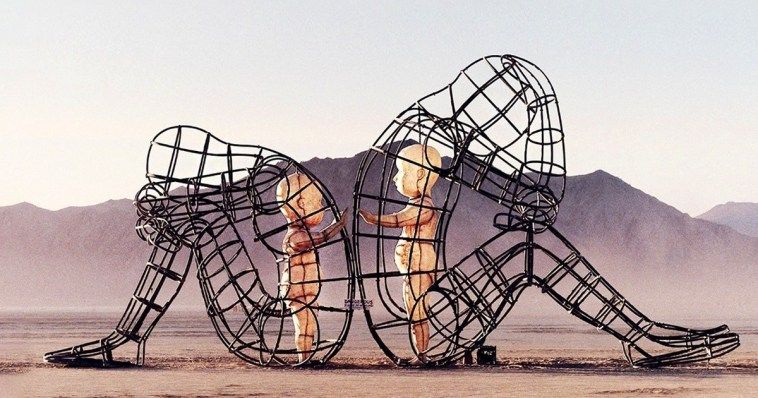 2- Con tus palabras describe la obra y expresa  que sentimientos te Provocaron.El arte contemporáneo, es en si el arte de nuestro propio tiempo, se produce y manifiesta en el ahora, respondiendo a la conciencia cultural del momento, a su sociedad, a las necesidades conjuntas, al espíritu de la época.Y es que el arte es inherente a lo humano, a su cultura y evolución. No ha habido época desprovista de manifestaciones artísticas, a través de las que podemos leer e investigar los entresijos de la historia.3- Después de analizar e interpretar la afirmación anterior, responde.A) Crees tú que estas imágenes corresponden a la contemporaneidad.B) Argumenta tu respuesta.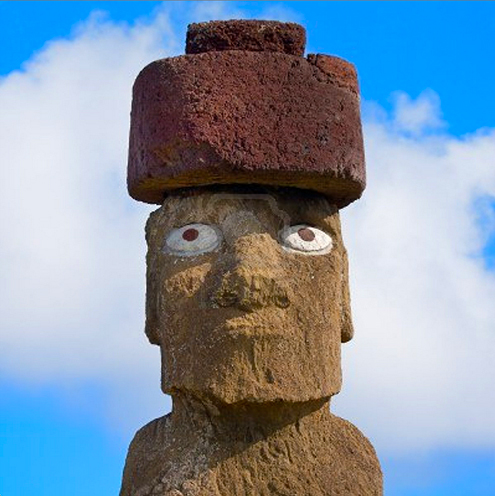 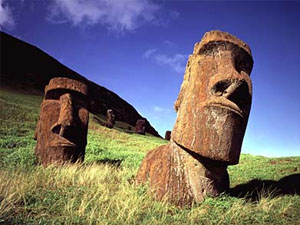 